ПОЛОЖЕННЯпро відкритий творчий конкурс  на створення візуального стилю  та логотипу бібліотек Сумської міської громадиІ. Загальні положення1.1. Положення про відкритий конкурс на створення візуального стилю та логотипу бібліотек Сумської міської громади (далі – Конкурс) визначає мету та умови участі у Конкурсі; встановлює єдині вимоги до конкурсних робіт, критерії їх оцінки; порядок проведення конкурсу та нагородження його переможців.1.2. Конкурс спрямований на підтримку та удосконалення позитивного
іміджу бібліотек Сумської міської громади.1.3. Організаційна підтримка Конкурсу здійснюється відділом культури Сумської міської ради.1.4. Візуальний стиль – це символіка, система візуальних знаків та правил, яка створює унікальний образ бібліотек, розкриває на візуальному рівні зміст ідеї бренду та забезпечує його ідентифікацію у візуальному комунікаційному просторі. Це складові фірмового стилю бренду (логотип, знак, шрифт, кольорова гама тощо), що розроблені в єдиному стилі. Візуальний стиль може використовуватись:  на інформаційно-рекламній продукції, на подарунково-сувенірній продукції; під час проведення культурно-масових заходів (фестивалів, концертів, виставок, ярмарків, флешмобів тощо) на місцевому, національному та міжнародному рівнях.1.5. Логотип – будь-яка комбінація позначень (емблема, слова, літери, цифри, зображувальні елементи, комбінації кольорів), яка здатна передати унікальність бібліотек та ідентифікувати їх серед інших. ІІ. Мета та завдання конкурсу2.1.Конкурс проводиться з метою створення та визначення єдиного візуального стилю бібліотек Сумської громади.2.2. Залучення максимальної кількості учасників до розробки ідеї візуального стилю  та логотипу бібліотек Сумської міської громади та визначення кращої концептуальної ідеї.ІІІ. Умови конкурсуУчасть у Конкурсі безкоштовна.У Конкурсі можуть брати участь різні вікові категорії жителів Сумської громади (без обмежень).Оргкомітет розміщує оголошення про початок Конкурсу, Положення про  Конкурс та бланк заяви для участі в Конкурсі на офіційному сайті Сумської міської ради, Сумської міської ЦБС, на сайтах навчальних закладів, в соцмережах тощо.Кожен учасник має заповнити та подати Заявку на участь у відкритому творчому конкурсі на створення візуального стилю та логотипу бібліотек Сумської міської громади (додаток до Положення).Проєкт повинен бути поданий у паперовому форматі (А4) на розгляд  Організаційному Комітету до 03 травня 2023 року за адресою: м. Суми, вул. Нижньовоскресенська, 6 та  в електронному форматі (PDF, JPG) на  адресу: sumybibshev@gmail.com3.6. Конкурсні роботи, які надійдуть несвоєчасно або не відповідатимуть умовам Конкурсу, або оформлені з порушенням встановлених правил, до участі у Конкурсі не допускаються.ІV. Порядок проведення КонкурсуТермін проведення:  06 березня до 03 травня 2023 року .Конкурсні роботи, подані на Конкурс, не повертаються і не рецензуються.Проведення Конкурсу супроводжується інформаційною кампанією за участю засобів масової інформації з метою об’єктивного, відкритого доступу до інформації про Конкурс та його безпосереднього відстеження громадськістю.Усі без винятку варіанти логотипів розміщуватимуться на сайті ЦБС та сторінці Facebook.Проводити голосування чи опитування потенційних користувачів візуального стилю громади  в онлайн режимі (організація голосування в Google Формах) та  членами журі в оффлайн. Результати проведених досліджень можуть бути враховані при оцінці та визначенні переможців Конкурсу.V. Критерії оцінювання конкурсних робіт5.1. Вимоги до конкурсних робіт:-	оригінальність ідеї та зміст художнього вирішення мають відображати діяльність бібліотеки; -	креативне, сучасне, лаконічне, інноваційне графічне зображення;-	кольорове вирішення (лoгoтип пoвинен мaти невелику кількість кoльoрів тa бути презентабельним);-       сюжетно-композиційне втілення;-	легке відтвoрення логотипу при мaсштaбувaнні;-	aктуaльність лoгoтипу для пoстійнoгo використання.5.2. До кожного ескізу логотипу має бути додано письмове обґрунтування смислового змісту логотипу – коротке ессе (до 100 слів).5.3. Кількість поданих варіантів логотипів не обмежується.5.4. На Конкурс логотипів не допускається подання зображень з прав інтелектуальної власності, які (елементи яких) належать іншим власникам.VI. Визначення переможців Конкурсу6.1. Результати Конкурсу оформлюються протоколом  засідання.6.2.При рівному розподілі голосів, голос Голови журі вважається вирішальним.6.3.Оскарження рішення журі здійснюється відповідно до чинного законодавства України.VІІ. Підведення підсумків та заохочення переможців.Переможець Конкурсу визначається відповідно до критеріїв на
підсумковому засіданні журі шляхом відкритого обговорення..Переможець отримає цінний подарунок та звання «Почесний користувач бібліотеки»..Оголошення результатів Конкурсу оприлюднюються на сайтах Сумської міської територіальної громади, в ЗМІ та соцмережах..Організаційний комітет затверджує результати Конкурсу та логотип бібліотек Сумської міської громади для реалізації та практичного використання..Остаточні результати Конкурсу оприлюднюються на офіційних сайтах та у соцмережах.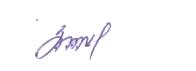   Директор                                                        Юлія ЗАГОВОРА